Aug 24   Celebration in Mason of 250th Anniversary of founding charter     
On August 24, 1768, a town father named Obadiah Parker returned from Portsmouth with a Town Charter from Governor Wentworth that officially established the Town of Mason, NH!  That was 250 years ago, so this year we are celebrating the town's 250th birthday.  While some events have been occurring throughout the year, the main celebration is on Saturday, August 25, 2018.The celebration will kick off with fireworks on Friday night, August 24, at dusk.  Viewing will be from the big hill on Greenville Rd, the one with the view of Boston on a clear day.  The fireworks display will be designed by Atlas Fireworks and will be set off from the town sand pit, which is surprisingly close by as the crow (or rocket) flies.  Saturday, August 25, is the main event, kicked off by a road race at 9 am at the ball field and a pancake breakfast from 8 - 10 am at the church.  At 10 am, Obadiah himself (almost) will reenact the presentation of the town charter, and before you know it, there will be word of battles with British troops.  Mason will be ready!  An encampment of the 6th Middlesex Regiment will be right behind the Mann Store, and it will be called to arms!   At this point, the American flag will be raised, and Mason's veterans will be honored at the Pleasant View Cemetery down the road by our own Nancy Richards, a veteran of WWII.Events after that include an outstanding group of artisans who will be demonstrating crafts: basket weaving, a blacksmith, a cooper, fly tying, honey making, pottery, soap making, wool spinning, stone wall building, weaving and even a maker of wooden spoons!  Uncle Sam will roam about, as will Little Red Riding Hood.  The Wolf Rock minister will try to find his way home, telling his tale of pursuit by howling wolves.  There will be children's games from the past, a petting farm and pony rides.The church will be hosting events on Saturday and Sunday morning.  On Saturday, you can enjoy a Pancake Breakfast between 8 - 10 am in Fellowship Hall.  At 1 pm, you'll hear stories and songs telling of Mason's church history, in the church sanctuary.  The church has some historical artifacts from decades and centuries past that will be on display.  Also at 1 pm, there will be a Tea Room in the church narthex, the front part of the church with the two doors.  Come and settle in for light refreshment and tales of yesteryear.  Then, on Sunday morning, come to old time church service at 10 am.  Do you know who the Tithingman is?  Come find out, you'll get a tickle. Church events: Saturday, August 25.8 - 10 am - Pancake breakfast and no yard sale this year!1 pm - Church history stories and songs, and a display of historical artifacts1 pm - Tea roomChurch events: Sunday, August 26     Note:  NO yard sale this year10 am - Old Tyme Church ServiceMission:  Nashua Soup Kitchen, June 9th   at 3:15 meet at Church.     Join in this effort to share our caring for neighbors who need a smile, and the Soup Kitchen staff that needs extra hands.   Meet in the parking lot of the church at 3:15 pm for carpooling.  This is a mission open to all.  Invite a friend or neighbor, and you may open an opportunity for another caring person.   Call 878-4993 or email Kathy at chapman.kathy@gmail.com.   Mason Volunteer Fire Company Sponsors the Community Supper   June 14th    5:30 to 7pm   Your volunteer fire company brings you this special cookout of burgers, and hot dogs, with all the trimmings, and a fresh salad.     Bring a friend, or reach out to a new neighbor, and support your neighbors who volunteer for YOU!  Fire, emergency calls, EMTs---they do it all.CVTC Community Volunteer Transportation Company   If you know someone in Mason who needs a ride, to doctor appointments and more, call (877) 428-2882    Meanwhile if you would like to be a volunteer driver, call 1-877-428-2882  ext 5 for information on mileage reimbursement, insurance, and more.  You can be a driver once or twice a week, or once a month, you decide on what your schedule allows!  Call for more info.   For rides contact on line:  https://www.nh.gov/dot/programs/rideshare/index.htm.Conversations with Women “on hold” until September. Resuming in the fall, we will begin by sharing a book Active Hope by Joann Macy and Chris Johnstone.  Request it on Library Loan, or purchase a copy at Toadstool. (Can you really imagine that anyone’s conversation can be on hold??)  If you want to know who Joanna Macy is go to: https://onbeing.org/programs/joanna-macy-a-wild-love-for-the-world/   This is the site for the podcast, or transcript.  You won’t be disappointed!Bystander CPR   In April we had 11 people sign up for Bystander CPR, and they also received the critical instructions on how to use an AED (automated external defibrillator) Simple instructions, and practice in a 2 hour class.  If you are interested, we will be glad to host another class.  Please contact Kathy Chapman, chapman.kathy@gmail.com NEW   “Bystander First Aid”    Our instructor for the Bystander CPR has agreed to teach a “more than bandaids” first aid class if there is interest.  What can you do to stop bleeding?  Stabilize a person til the ambulance gets there, and more.  If you have an interest in this class, contact Kathy Chapman  Chapman.kathy@gmail.com   for more informationLiving Room Coffee House  June 16th   6:30 to 9 or so.   Come celebrate with Steve Tamulonis and Mike Damery for their tenure as Live Music Hosts in Mason!  This is the last coffee house they will be hosting.  Doors open at 6:30, there is a signup for open mic, and snacks are available.  This month’s featured performers are:    Mason’s very own acoustic Duo. Jess and Dean have been performing, professionally, local, for years, and are a favorite at the Mason Old Homes day. Jess has a rich soulful voice with a hint of Emmylou Harris, Alison Krauss, and Etta James. She is accompanied by Mr Dean on guitar, banjo and vocals. They will entertain you with current contemporary songs that we all love to sing along with. They love to have a good time!Lending Library Books and Music, a Blessing.  Notice the fine bookshelf in Fellowship Hall that has books for lending—all nicely organized, and alphabetized by a church angel.  Steve Tamulonis has contributed some CDs for lending/listening.  Please sign them out, and return in a reasonable time.  Enjoy this mission/blessing.Prayer shawls always needed, free yarn available.   Spend some time by joining the knitters of Mason Church in prayerful knitting.  Let us know if you need yarn or pattern.  If you know of someone who needs the warmth and prayers of a shawl please contact:  Susan Suokko at Usercat2@comcast.net or  941-920-0270  or  Michelle Scott   878-1680  Attention knitters:  Go to http://twillnh.com/calendar-4/  and check out Sandy’s website, and the schedule for activities there.  It may be one of our Conversations with Women outings!   Are you listening, caring, sharing?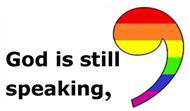 Wally and Gretchen Brown   Gretchen fell and broke her hip.  Gretchen came home 5/30/2018.  Call Wally (878-1481) if you want an update on how she’s doing, or better yet, stop by and see Gretchen.   This is a time when she needs her friends more than ever! Jen Schongar   Our neighbor and friend, Jen was recently diagnosed with ovarian cancer.  Her husband, Bill and the children are stepping up to cover for the many things mothers do.  If you want to help out with a meal or with barn care, sign up at https://www.mealtrain.com/trains/00n0y9.  We will raise them in prayer and into the light, in this challenging time.  She started chemo on 4/30/2018.    You can send cards to 923 Wilton Rd, Mason.  In this day of email, so many of us enjoy the real mail in the mailbox, especially when our days need that real connection.  Jen is collecting meaningful quotes and poems.  Do you have one?Amber and Marcus and toddler Luke welcomed baby Noah to Mason on April 18th. He was over 8 pounds, and is doing well.  Parents are happy and probably tired, but everyone appears to be adjusting well.David Ahern died unexpectedly on April 16, 2018.    He is remembered as a long time active member of our community.  He was always so very helpful to his wife Peggy who suffered a stroke some years ago.  Please send condolences to : Margaret Ahern (Peg/Peggy) at 61 Townsend Rd, Mason, NHLaila Washburn   Laila lives at Summer Hill Assisted Living in Peterborough.  She loves company, and cards.  At 99, everyday is treasured.  She just had a birthday, and it is not too late to send birthday wishes. Laila Washburn, Summer Hill, 183 Old Dublin Rd, Peterborough, NH 03458.  Call ahead if you have questions.  924-6238  Curt Dunn and his attentive Karin, enjoy company, and occasional assistance, but check with them first.  878-2675   or eisenhau@aol.com   Karin’s sister, Judy, is surprising all with her strength but is still fragile so keep her in prayer.  Do you have new neighbors?  We have baskets we can put together with some special items made in Mason, and some info on Town activities and church info.  Let me know:  Michelle 878-1680 or miscott39@gmail.comIf you have news, questions, or corrections to the newsletter, please contact Michelle 878-1680 or miscott39@gmail.com    